Medicínská fyzikaPředpokládaný vyučující: prof. Beránek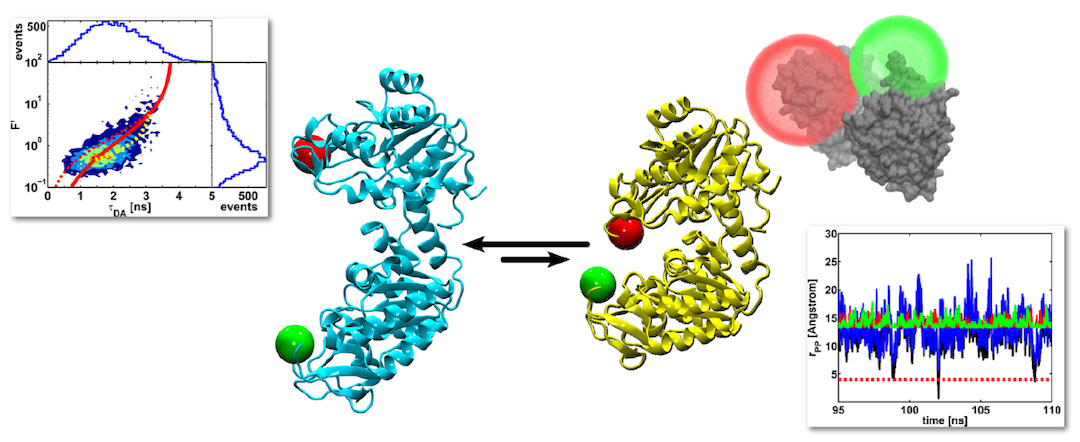 Seminář je určený pro zájemce o studium na lékařských fakultách. Při hodinách se řeší modelové otázky z fyziky na přijímací řízení na lékařské fakulty a jsou předneseny i úlohy z medicínské biofyziky, se kterými se studenti setkají během svého studia. Na seminář by se měli přihlásit pouze zájemci o studium na lékařských fakultách. Pro zájemce o hlubší studium fyziky je doporučený seminář z fyziky. Medicínskou fyziku vhodně doplňuje seminář z fyzikálních úloh pro zvýšení šance na přijetí ke studiu.Obsah semináře:Průběžné řešení modelových otázek doma i na hodinětvrdý drill ať se dostaneme na medicínu :)Stavba hmotyz čeho je vlastně člověk? Jak funguje magnetické tomografie?Molekulární biofyzikajak se molekuly dostávají do buněk? Proč je voda v těle důležitá?Teplo a bioenergetikajak se šíří teplo tělem a jak lze využít teplo pro léčbu nádorů?Elektrické projevy těla, elektrodiagnostika a elektroléčbajak se spouští neurony? Jak elektřinou zkoumáme srdce? KardiostimulaceBiomechanika lidského organismujak měřit krevní oběh? Jak se deformují kosti? SpirometrieBiofyzika slyšeníjak kompenzovat vady ucha? Jak funguje ultrazvuk?Biofyzika viděníjak se vyšetřuje oko? Využití nízkoenergetických laserů v medicíněRentgenové a ionizující zářeníjak funguje počítačová tomografie? Nemoci z ozáření, Leksellův gama nůžPodmínky splnění: 4 průběžné testy z modelových otázek pro přijetí na lékařskou fakultu a 2 samostatné práce na téma z medicínské fyziky